EnvironmentWorkspace Path: 			/var/tmp/vscodeSettings path within “Path”: 	.vscode/settings.jsonExample program: 		/usr/uv/APP.PROGS/FMT.BASIC.BVS Code launched by non-root userVS Code command line:		code /var/tmp/vscodeVS Code key input to open prog:	<ctrl>p FMT.BASIC.B (select the APP.PROGS version)Folder Setupmkdir -p /var/tmp/vscodecd /var/tmp/vscodecp -r /usr/uv/APP.PROGS .Then the .vscode directory was created and populated with the settings.json file provided by Charles HanSetting supplied by Charles HanAdditions by me are bold italics{    "[rocket-mvbasic]": {        "editor.codeLens": false    },    "files.associations": {        "**/APP.PROGS/*": "rocket-mvbasic",        "**/BP/*": "rocket-mvbasic",        "**/PBP/*": "rocket-mvbasic",        "**/.rmv/config/*.json": "jsonc"    },    "files.exclude": {        "**/.git": true,        "**/.svn": true,        "**/.hg": true,        "**/CVS": true,        "**/.DS_Store": true,        "**/Thumbs.db": true,        "**/.rmv/catalog/**": true,        "*/_*": false    },    "breadcrumbs.enabled": true,    "breadcrumbs.showFunctions": true,    "breadcrumbs.showVariables": true}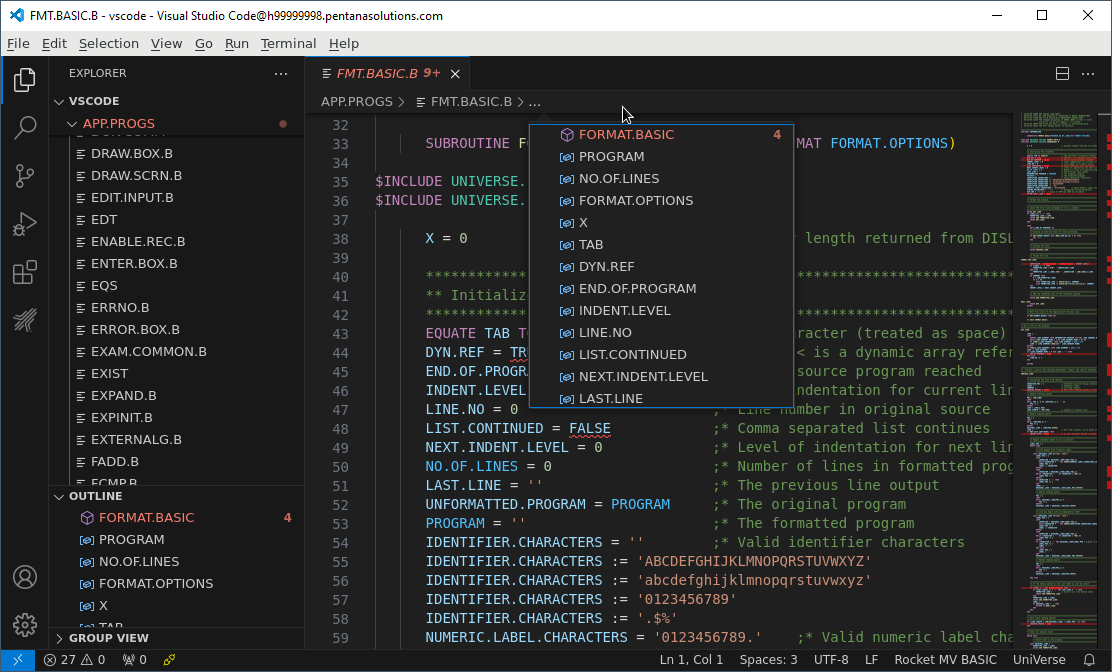 So we see function names, internal subroutine names and variables in both the outline and the breadcrumbs trail.With Rocket Code lens enabledChanges are in bold{    "[rocket-mvbasic]": {        "editor.codeLens": true    },    "files.associations": {        "**/APP.PROGS/*": "rocket-mvbasic",        "**/BP/*": "rocket-mvbasic",        "**/PBP/*": "rocket-mvbasic",        "**/.rmv/config/*.json": "jsonc"    },    "files.exclude": {        "**/.git": true,        "**/.svn": true,        "**/.hg": true,        "**/CVS": true,        "**/.DS_Store": true,        "**/Thumbs.db": true,        "**/.rmv/catalog/**": true,        "*/_*": false    },    "breadcrumbs.enabled": true,    "breadcrumbs.showFunctions": true,    "breadcrumbs.showVariables": true}The above is how the settings.json file looks from the command line.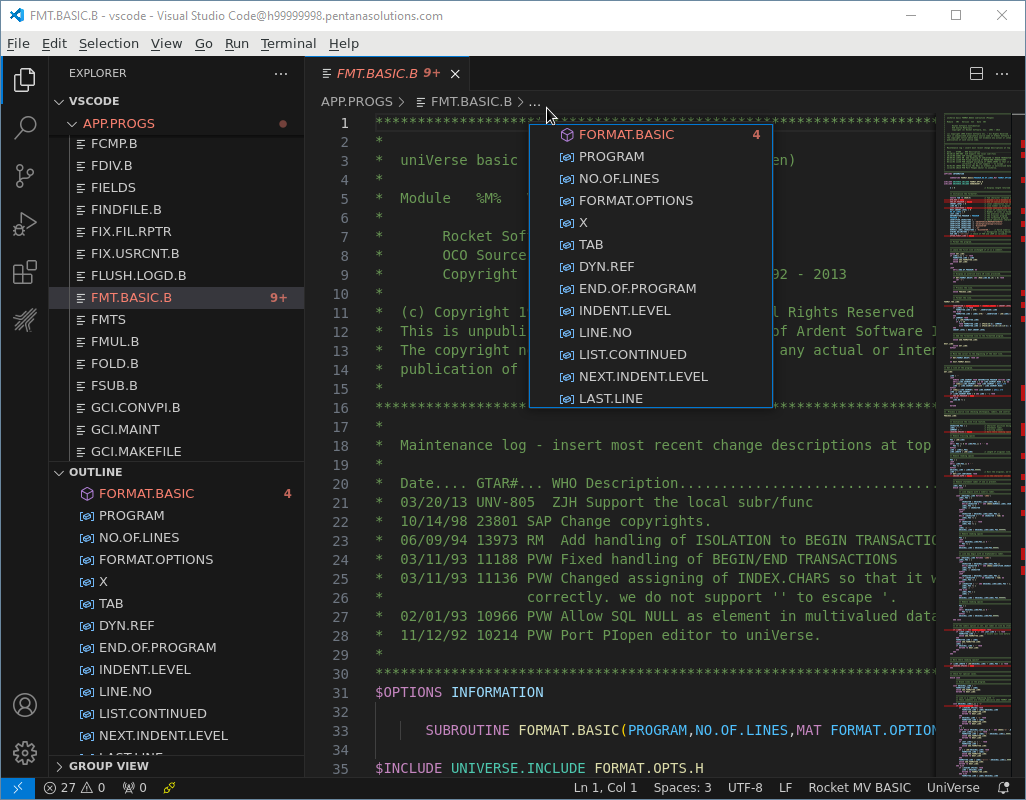 This looks no different to the default setupThe settings dialog shows that Code Lens is disabled for the Rocket MV BASIC extension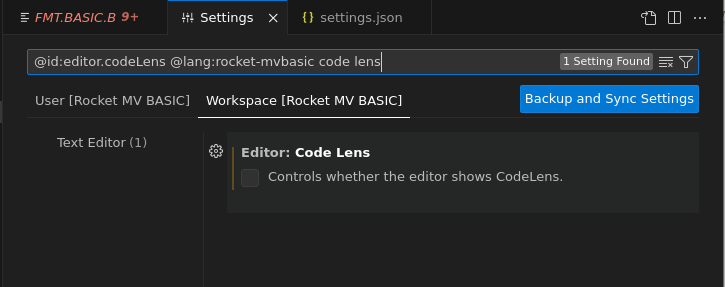 The actual settings.json file that VS Code is working with reflects that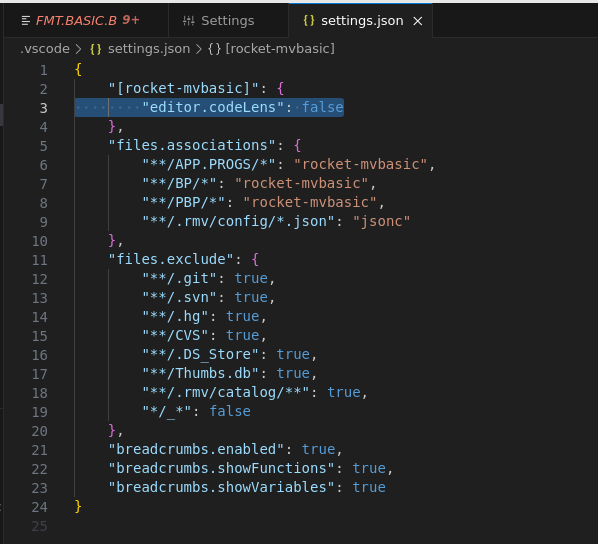 Yet the physical file has the highlighted line set to “true” !With Code Lens enabled outside of RocketChanges to content from the original version are in bold{    "[rocket-mvbasic]": {        "editor.codeLens": false    },    "files.associations": {        "**/APP.PROGS/*": "rocket-mvbasic",        "**/BP/*": "rocket-mvbasic",        "**/PBP/*": "rocket-mvbasic",        "**/.rmv/config/*.json": "jsonc"    },    "files.exclude": {        "**/.git": true,        "**/.svn": true,        "**/.hg": true,        "**/CVS": true,        "**/.DS_Store": true,        "**/Thumbs.db": true,        "**/.rmv/catalog/**": true,        "*/_*": false    },    "editor.codeLens": true,    "breadcrumbs.enabled": true,    "breadcrumbs.showFunctions": true,    "breadcrumbs.showVariables": true}No difference to the default setup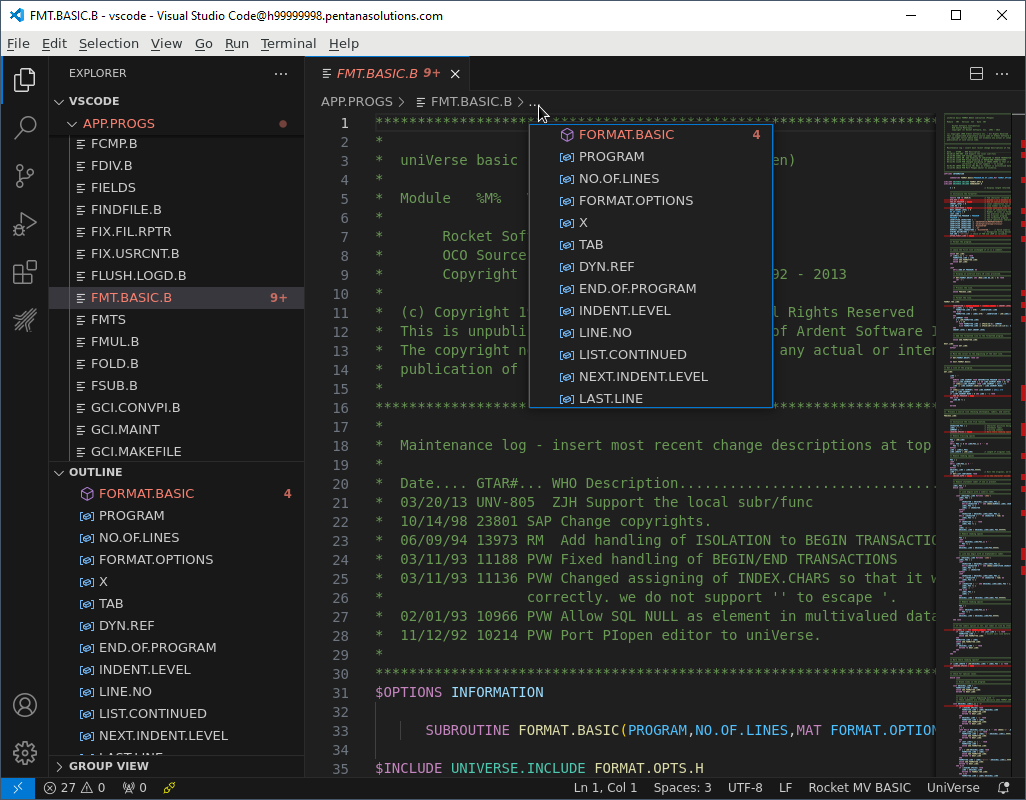 With Code Lens enabled in bothChanges to content from the original version are in bold{    "[rocket-mvbasic]": {        "editor.codeLens": true    },    "files.associations": {        "**/APP.PROGS/*": "rocket-mvbasic",        "**/BP/*": "rocket-mvbasic",        "**/PBP/*": "rocket-mvbasic",        "**/.rmv/config/*.json": "jsonc"    },    "files.exclude": {        "**/.git": true,        "**/.svn": true,        "**/.hg": true,        "**/CVS": true,        "**/.DS_Store": true,        "**/Thumbs.db": true,        "**/.rmv/catalog/**": true,        "*/_*": false    },    "editor.codeLens": true,    "breadcrumbs.enabled": true,    "breadcrumbs.showFunctions": true,    "breadcrumbs.showVariables": true}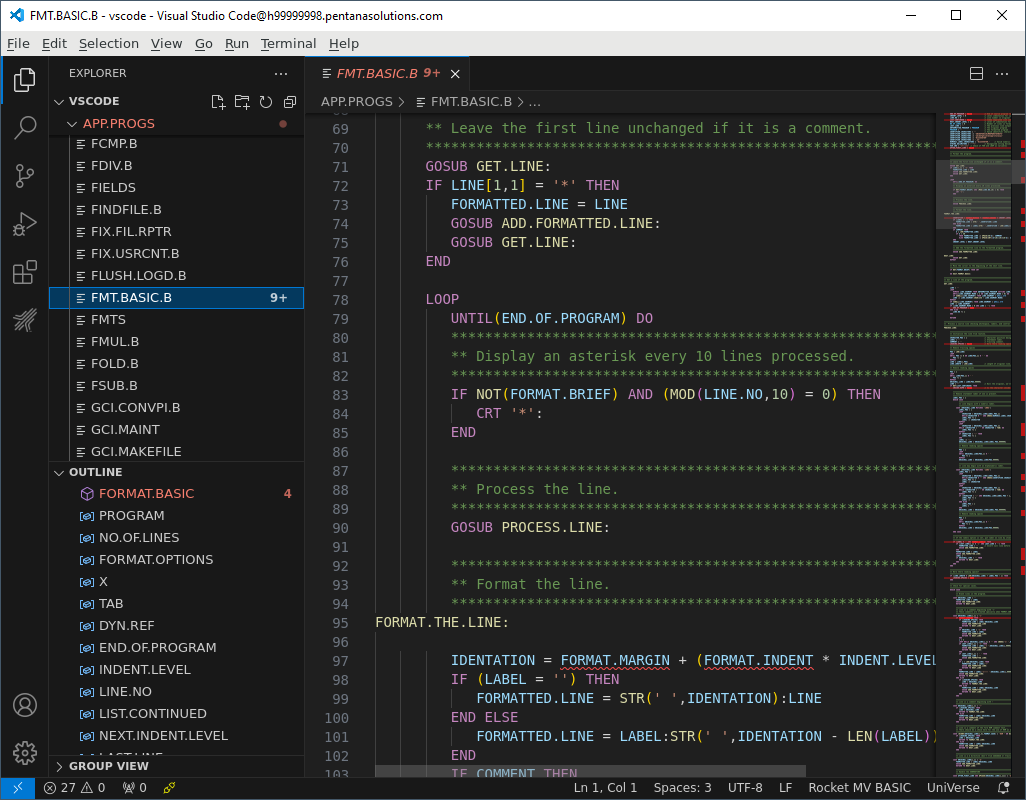 Again, no difference to the default setup.Again, the settings being used at runtime do not match the settings.json file setup
 (exactly like With Code Lens enabled outside of Rocket)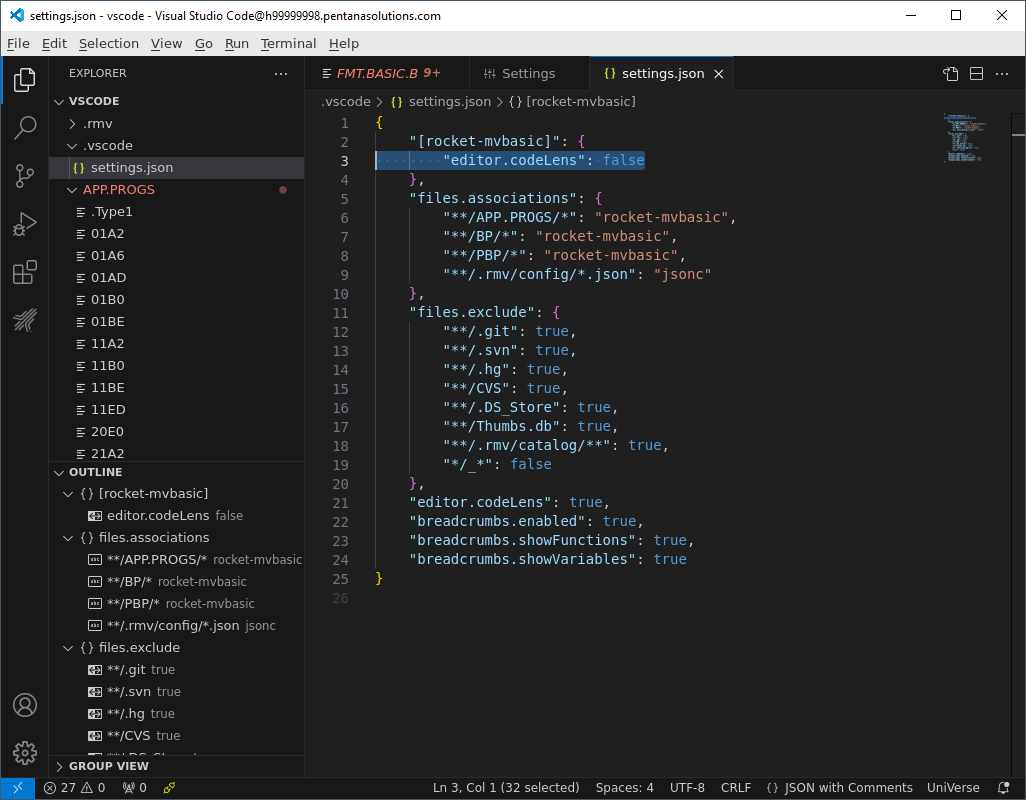 With Code Lens disabled but Rocket Code Lens enabledChanges to content from the original version are in bold{    "[rocket-mvbasic]": {        "editor.codeLens": true    },    "files.associations": {        "**/APP.PROGS/*": "rocket-mvbasic",        "**/BP/*": "rocket-mvbasic",        "**/PBP/*": "rocket-mvbasic",        "**/.rmv/config/*.json": "jsonc"    },    "files.exclude": {        "**/.git": true,        "**/.svn": true,        "**/.hg": true,        "**/CVS": true,        "**/.DS_Store": true,        "**/Thumbs.db": true,        "**/.rmv/catalog/**": true,        "*/_*": false    },    "editor.codeLens": false,    "breadcrumbs.enabled": true,    "breadcrumbs.showFunctions": true,    "breadcrumbs.showVariables": true}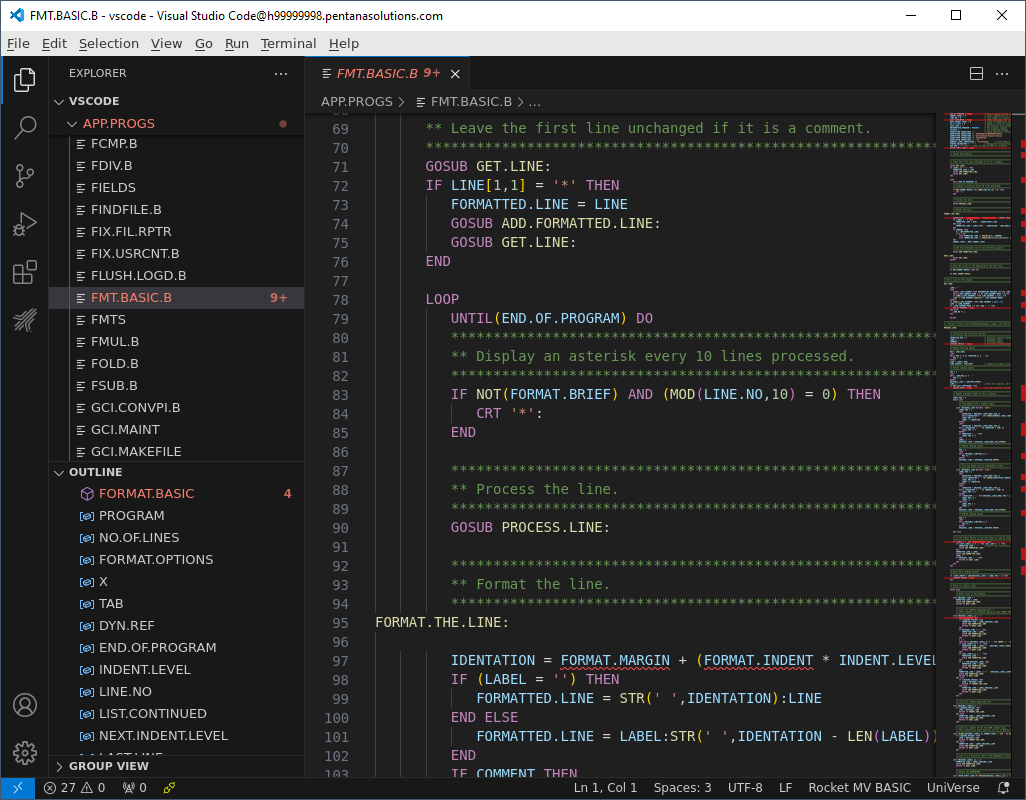 Exactly like the previous 2 tests.The runtime version of the settings.json is different to the file as stored on the filesystem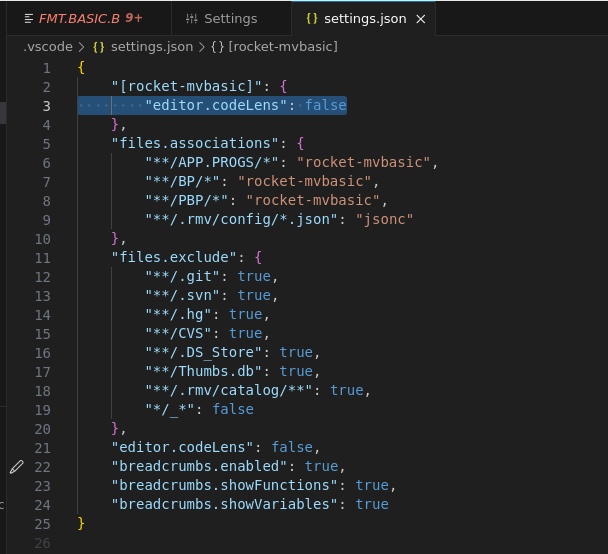 